Warm Up Unit 4: Radical Functions and Rational Exponents		Algebra 2				KittName:_________________________________________________Date:__________________________Period:_______4.1 & 4.2 Simplifying  Radicals and Operations of RadicalsDirections: Simplify the radical expressions.1.  					2.  					3.  4.  					5.  				6.  7.  				8.  			9.  4.3 Rational ExponentsDirections: Rewrite each rational exponent as a radical and evaluate.10.  				11.  				12. 4.4 Composition Functions and OperationsFind  for each pair of functions. 13.  							14.  4.5 Use Inverse OperationsFind the inverse of each function. State whether or not the inverse is a function.15.  						16.  4.6 Interval NotationDirections: Find the domain and write it in interval notation.17.  			18.  		19.  4.7 Graphing Radical FunctionsDirections: Graph each function. Sate the domain and range in interval notation.20.  				21.  			22.  Domain:__________				Domain: __________			Domain:__________Range: __________				Range:__________			Range: __________4.8 Solve Radical EquationsDirections: Solve each equation. Check your solutions.23.  		24.  		25.  		26.  		Miscellaneous: Investigate the Graphs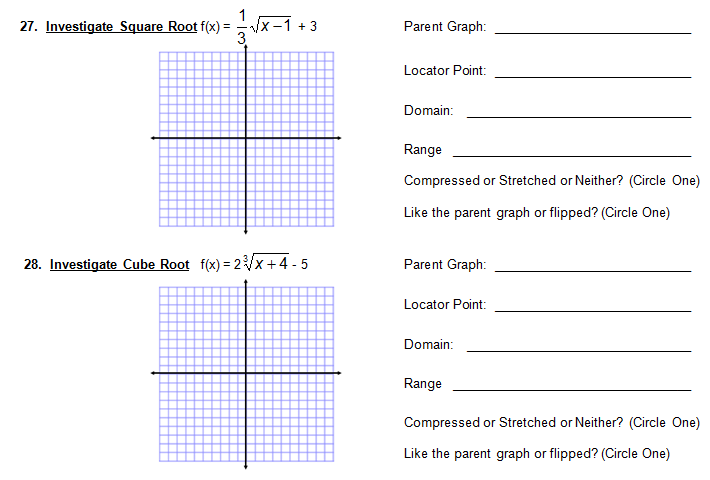 